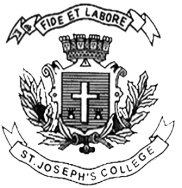 ST. JOSEPH’S COLLEGE (AUTONOMOUS), BENGALURU-27B.COM – IV SEMISTEREND SEMISTER EXAMINATION: APRIL-2017BC 4215 – Financial Markets and InstitutionsThis question paper has ONE printed pageSection AI.  Answer the following                                                                               5x2=10marksWhat do you understand by book building?Give the meaning of AMCDifferentiate between Operating lease and financial leaseWhat do you mean by money market mutual funds (MMMF)?Who are Tarawaniwalas?Who is Mandiwala?Differentiate between Investment Company and Core Investment Company.Section BII. Answer any THREE of the following                                                  3x5=15marksExplain the various functions Primary marketWrite a note trading settlement system in stock exchange Distinguish between Banking and Non-Banking companiesWrite a note on ADR’s and GDR’sWrite a note on debit card and credit card.section CIII. Answer any THREE of the following                                                 3x10=30 marksWhat are the SEBI guidelines for listing of securities?Who are underwriters? Explain the various role played in Corporate Financing?Explain in brief various classification of Non-Banking financial Intermediaries in India?“It provides enormous benefits to consumers in terms of the ease and cost of transactions. But it also poses new challenges for country’” In the light of this statement explain various challenges posed for e-banking in India?Explain the various regulations governing FDI in India?Section D – COMPULSORY		1x15 =15 marksIV. 17. It is the last day of your end semester examination, with glimpse of happiness all around. You reach home with excitement for the summer vacations while your parents are watching TV. One such advertisement that triggers their mind goes this way, “Mutual funds are subject for market-risk, please read all the scheme related documents carefully before investment.” Enumerate?BC-4215-A-17